WORKS Looking AheadChurch Prayer Altar Every Saturday | 7.00 -9.00am | Room 101 & 102Let us come and seek the face of God. Prayer precedes everything! LEAD2018 Conference31 May - 2 June 2018 | DUMC Dream CentreOn Friday June 1, all CG meets at Dream Centre @ 7.30pm for LEAD2018 Conference night meeting with Rev Edmund Chan. Crossfields 2018Join us as we serve and give hope around the world! Crossfields Prayer Meeting 9 June, 9.00 - 11.00am @ Room 103 (Breakfast 8.15am)Sarawak Penan | 9 - 13 June 2018 Vietnam | 14 - 19 June 2018 Myanmar | 27 Jul - 3 AugFor more info, contact Eunice Tan @ 03 7958 7388 or eunice.tan@dumc.my TRUTH18 – NEXTGEN CAMPUS CAMP              This July, join us at Refreshing Springs Resort as we find out what matters most in this life that we live. (*Open to 18years & above.) 6 - 8 July 2018 | Refreshing Springs Resort. Register at bit.ly/nxgtruth18
     Church Calendar & Equip SchedulePlease refer to our church website Google Calendar for the latest event, http://www.dumc.my/connect/events/calendar/ .For Equip training schedule at: http://www.dumc.my/resources/equip-classes/ .For CES Equip series, visit: http://tinyurl.com/CES-Equip .Prayer WatchLEAD2018 – Leading Across Generations (31 May – 2 June)Pray: A kindred spirit and friendship among delegates through mutual encouragement, listening and prayerThe Lord will overrule in the proper functioning of all facilities and equipment.PeopleThe Lord to fill His people with His presence, power and glory. Journey mercies, good health and strength.Delegates: The Spirit’s preparation of their hearts. Their return to their first love, their vision of the Lord refreshed, their calling and commitment renewed and their inheritance in Christ restored.Speakers: Rev Edmund & Pr Ann Chan, Jossy Chacko, Jason and Angie Prosser, Rev Miles Toulmin, Pr Matthew Fielder and Rev Elisha Satvinder: For the Spirit’s anointing and authority. The Lord to watch over and protect them, their families and those under their charge.Task force, staff team, volunteers: The Lord will grant them wisdom, strength, unity and harmony. They will serve with glad minds and joyful and compassionate hearts.PurposeThe delegates will renew their passion to be followers of Jesus Christ. The Holy Spirit will create a deeper desire and passion in the delegates to live out the redemptive purpose of the Kingdom of God in all areas of their lives.Scripture MemoryEvery cell meeting, do get your cell members to recite the following together:Theme verse for 2018: Ephesians 5:15-16Ephesians 4:1-21As a prisoner for the Lord, then, I urge you to live a life worthy of the calling you have received. 2 Be completely humble and gentle; be patient, bearing with one another in love.WORDDiscipleship: A Fully – Devoted Senior Citizen (Psalms 92: 12-15, Titus 2: 1-5)Pr Datuk Kee Sue SingBIG IDEA: 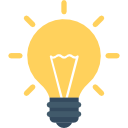 God is not done with older Christians, so neither should the Church be.Read the scripture passage. Do a THREE-MINUTE SUMMARY of the sermon highlighting the KEY POINTS. Do not preach the whole sermon again, as the majority of your members would have heard the sermon already. Allocate more time for sharing in the cell through the application questions below. Sermon Resource at: http://www.dumc.my/resources/sermons/ Reflection & Application Questions:How do people commonly view the elderly? How does Jehovah view His faithful elderly saints? (Prov.  16:31; 20:29; Lev. 19:32; Ps. 92:14)What are your fears about old age? How do older Christians remain healthy in faith and retain their spiritual vigour? What important fruitage do they need to produce?In what ways can we honour the aged saints and what can we learn from them?Note to Word leader:As you are preparing for this session, this is a great time to pray that the Holy Spirit will guide you to use the questions efficaciously. You can select, modify or entirely create your own questions, according to the needs of your CG based on the message given.